Республика КарелияГлава Пряжинского национального муниципального районаРАСПОРЯЖЕНИЕ«  20  »        12              2023 года                                                              № _55___пгт ПряжаО  назначении  публичных слушаний 	В соответствии со ст. 5.1, 39 Градостроительного кодекса Российской Федерации,  п. 1.5  Порядка  организации и проведения  публичных слушаний  в Пряжинском    национальном  муниципальном районе, утвержденного решением LX сессии Совета Пряжинского  национального муниципального района III созыва от 29 мая  2018 года № 33:1.Назначить проведение публичных слушаний на  16 января 2024  года в  11  час.  00  мин.  в  здании  Дома  культуры   п.  Чална,  расположенного по  адресу: Республика Карелия, Пряжинский район, п. Чална, ул. Гусева, д. 27, по проекту решения «Об утверждении документации по планировке территории». 2.Разместить:- настоящее распоряжение, документацию по планировке территории по адресу: Республика Карелия, Пряжинский район, для проектирования  объекта «Газораспределительные сети п. Чална, д. Виданы, ст. Падозеро, п. Кутижма Чалнинского сельского поселения Пряжинского  района» (код объекта ГРО_10/ВП25), реализуемого в рамках исполнения обязательств единого оператора газификации по Программе газификации регионов РФ» ипроект  решения  «Об утверждении документации по планировке территории» на официальном сайте администрации Пряжинского национального муниципального района: http://pryazha.org/ в разделе: Главная/Деятельность/Градостроительная деятельность и земельные отношения/Публичные слушания;-настоящее распоряжение и проект решения «Об утверждении документации по планировке территории» на информационном стенде в здании  администрации Чалнинского сельского поселения по адресу: п. Чална,  ул. Мира,  д. 2 и в здании Дома культуры п. Чална по адресу: п. Чална, ул. Гусева, д. 27. 3.Опубликовать настоящее распоряжение и проект решения «Об утверждении документации по планировке территории» в газете «Наша Жизнь» - «Мейян Элайгу».4.Предложения и замечания по проекту решения «Об утверждении документации    по    планировке     территории»     необходимо     направлять  в   администрацию    Пряжинского  национального    муниципального района по адресу: пгт Пряжа, ул. Советская, д. 61,  на  адрес электронной почты: priagad@yandex.ru  и  в  администрацию  Чалнинского  сельского  поселения по адресу: Республика Карелия, Пряжинский район, п.  Чална, ул. Мира, д. 2, до 12 января 2024 года (включительно).5. Проведение публичных слушаний оставляю за собой.Глава Пряжинского национального				           муниципального района 					                     Д.А. Буевич									Проект	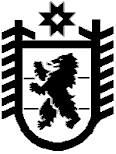 Республика КарелияKarjalan Tazavaldu Администрация Пряжинского национального муниципального районаPriäžän kanzallizen piirin hallindoПОСТАНОВЛЕНИЕ__ ________2024 года                                                                                   № ____пгт ПряжаPriäžän kyläРуководствуясь статьёй 39 Градостроительного кодекса Российской Федерации, Уставом Пряжинского национального муниципального района Республики Карелия, и с учётом результатов публичных слушаний от 16 января 2024 года, администрация Пряжинского национального муниципального района  П О С Т А Н О В Л Я Е Т :1. Утвердить документацию по планировке территории по адресу: Республика Карелия, Пряжинский район, для проектирования  объекта «Газораспределительные сети п. Чална, д. Виданы, ст. Падозеро, п. Кутижма Чалнинского сельского поселения Пряжинского  района» (код объекта ГРО_10/ВП25), реализуемого в рамках исполнения обязательств единого оператора газификации по Программе газификации регионов РФ».2. Разместить настоящее постановление  на официальном сайте администрации Пряжинского национального муниципального района: http://pryazha.org/ в разделе: Главная/Деятельность/Градостроительная деятельность и земельные  отношения/Публичные слушания  и  опубликовать в газете «Наша Жизнь» - «Мейян Элайгу». И.о. Главы администрации 		  			                 О.М. ГаврошОб утверждении документации по планировке территории